Školska događanja                                                              Proslavili smo dan Osnovne škole Julija BenešićaDAN OTVORENIH VRATAKao i svake godine i ovoga smo 1.ožujka 2016. godine,na dan rođenja književnika,prevoditelja i jezikoslovca Julija Benešića proslavili dan naše škole, Osnovne škole Julija Benešića. Učitelji,nastavnici i učenici pripremali su  razne radionice na temu: Moja škola tjednima kako bi taj dan, DAN OTVORENIH VRATA, bio što zanimljiviji,kreativniji,poučniji i zabavniji.Nadamo se da su u tome i uspjeli,uvjerite se i sami.Fotografije govore više od riječi.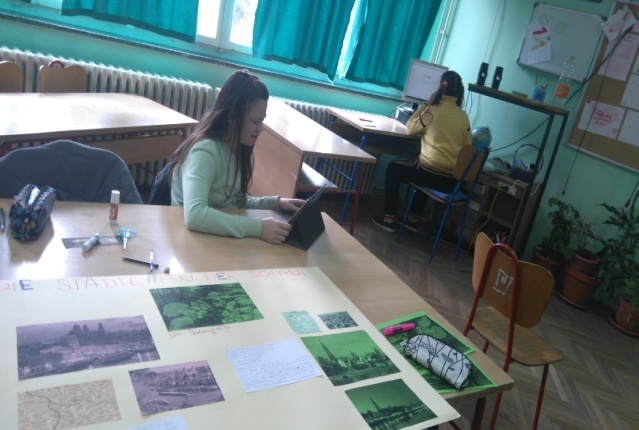 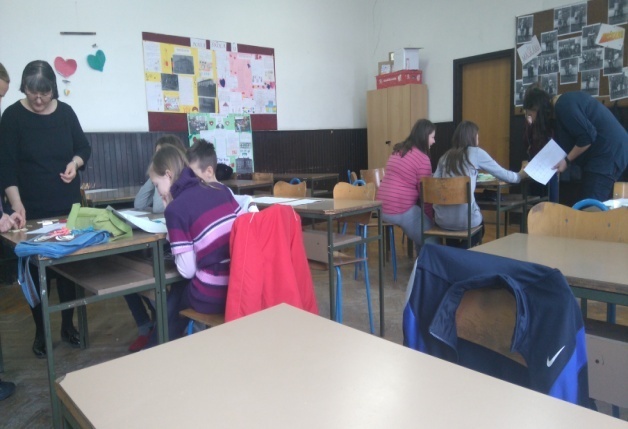 Njemački jezik, tema: Gradovi u Njemačkoj koje             Matematika,tema: Razbribrige za radoznalice,dodiruje rijeka Dunav, nastavnica Branka Sekulić           nastavnice: Mira Gugić i Jelena Klasanović          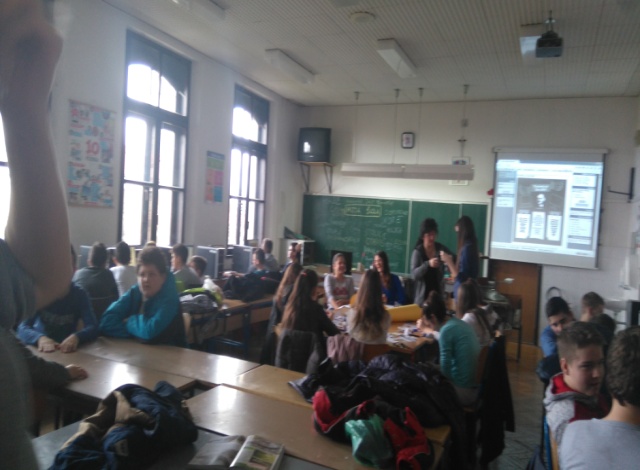 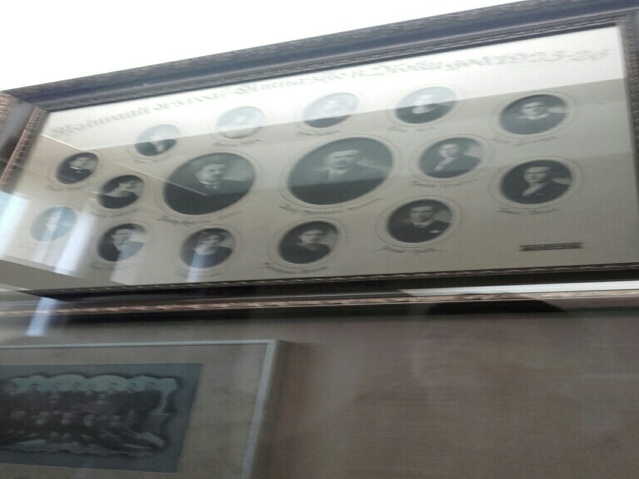 Geografija, informatika, biologija i tehnička kultura;        Povijest i likovna kultura, tema: Izradimo svojteme: IZRADIMO LOGO ŠKOLE, ISTRAŽIMO IVANJSK-        tablon (Učenici nekada i sada) , Učimo pisatiOG ROVUŠA, GEOGRAFSKI POLOŽAJ NAŠE ŠKOLE I            krasopisom,                                                                               GRADA ILOKA,GROZD OD GEOMETRIJSKIH LIKOVA;          nastavnice: Nataša Bobovec i Kristina Hrubiknastavnice: Danijela Potrebić, Kata Bagara-Radić,Mateja Knezović i Snježana KolakŠkolska događanja                                                              Proslavili smo dan Osnovne škole Julija Benešića 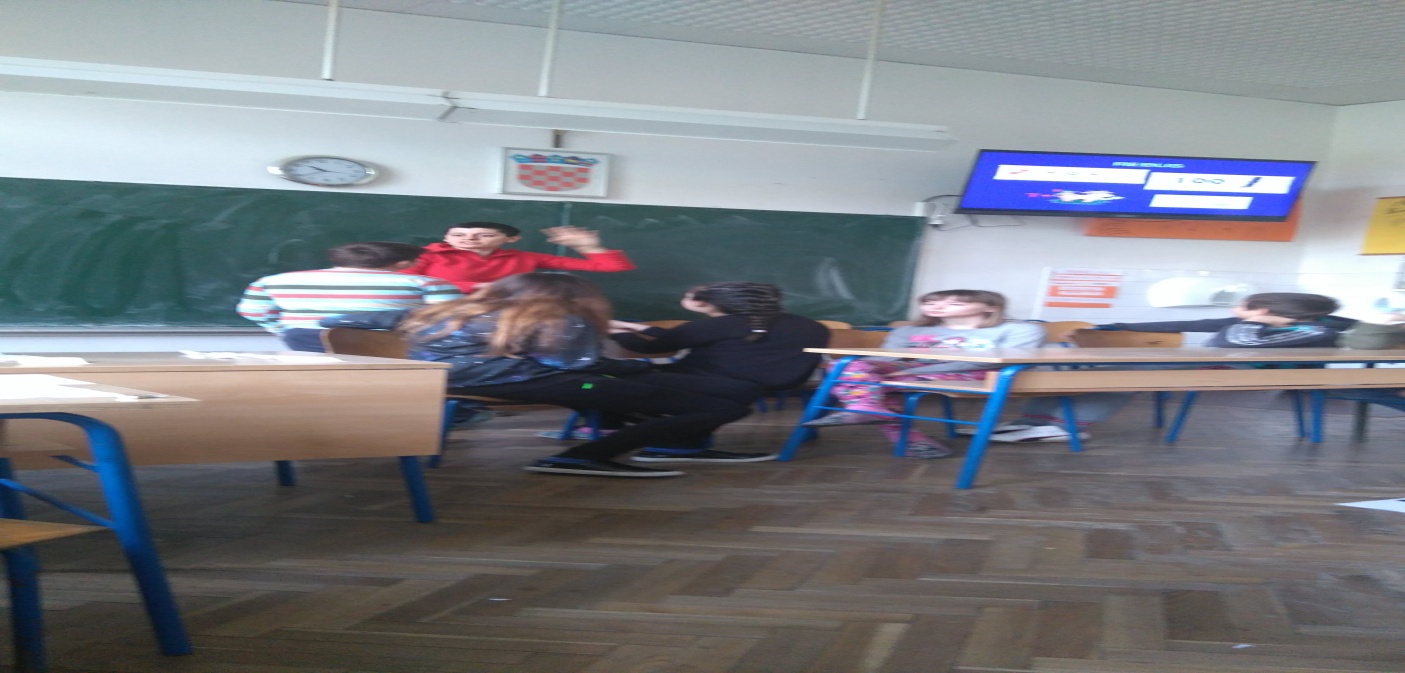 Hrvatski jezik,tema:Čovječe ne ljuti se:Upoznajmo Julija Benešića, nastavnice: Tanja Šafarik, Darija Bošnjak i knjižničarka Marina Jemrić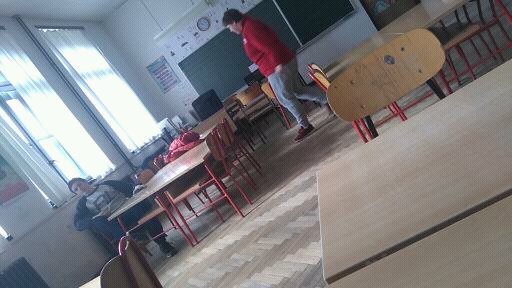 Glazbena kultura, tema: Napravimo himnu Osnovne škole Julija Benešića, nastavnik: Darko Bogner                                                                                              Novinarke: Lorena Lačok i Ema Babinac 6.c